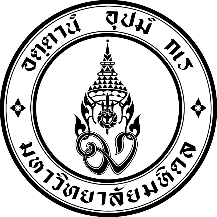 แบบยื่นขอรับการประเมินระดับคุณภาพการจัดการเรียนการสอนตามเกณฑ์มาตรฐานคุณภาพอาจารย์ของมหาวิทยาลัยมหิดล (Mahidol University Professional Standards Framework : MUPSF)ชื่อ–นามสกุล ผู้ขอรับการประเมิน									ตำแหน่งทางวิชาการ (ศ./รศ./ผศ./อ.) 		 ชื่อส่วนงาน 					ภาควิชา 								โทรศัพท์ 			โทรสาร			 มือถือ				 e-mail 				โปรดระบุปีพ.ศ. ที่เริ่มจัดการเรียนการสอนในมหาวิทยาลัยมหิดล 								มีความประสงค์ขอรับการประเมินระดับคุณภาพการจัดการเรียนการสอนตามเกณฑ์มาตรฐานคุณภาพอาจารย์ของมหาวิทยาลัยมหิดล (Mahidol University Professional Standards Framework : MUPSF) 
และใช้สำหรับการเทียบเคียงระดับคุณภาพผลการสอนเพื่อขอกำหนดตำแหน่งทางวิชาการโดยได้แนบเอกสารประกอบการพิจารณา ดังนี้แบบยื่นขอรับการประเมินระดับคุณภาพการจัดการเรียนการสอนตามเกณฑ์มาตรฐานคุณภาพอาจารย์ของมหาวิทยาลัยมหิดล (Mahidol University Professional Standards Framework : MUPSF) (MUPSF Form01)แบบรายงานผลการประเมินระดับคุณภาพการจัดการเรียนการสอนตามเกณฑ์มาตรฐานคุณภาพอาจารย์ของมหาวิทยาลัยมหิดล (ผลการประเมินจากส่วนงาน) (MUPSF Form03)แผนการสอนรายคาบ (Lesson Plan) และเอกสารประกอบการสอน หรือเอกสารอื่น ๆ ที่แสดงให้เห็นถึงคุณสมบัติข้อ ๑. แผนการสอนรายคาบ (Lesson Plan) และเอกสารประกอบการสอน หรือเอกสารอื่น ๆ ที่แสดงให้เห็นถึงคุณสมบัติข้อ ๒.แผนการสอนรายคาบ (Lesson Plan) และเอกสารประกอบการสอน หรือเอกสารอื่น ๆ ที่แสดงให้เห็นถึงคุณสมบัติข้อ ๓.แผนการสอนรายคาบ (Lesson Plan) และเอกสารประกอบการสอน หรือเอกสารอื่น ๆ ที่แสดงให้เห็นถึงคุณสมบัติข้อ ๔.แผนการสอนรายคาบ (Lesson Plan) และเอกสารประกอบการสอน หรือเอกสารอื่น ๆ ที่แสดงให้เห็นถึงคุณสมบัติข้อ ๕.แผนการสอนรายคาบ (Lesson Plan) และเอกสารประกอบการสอน หรือเอกสารอื่น ๆ ที่แสดงให้เห็นถึงคุณสมบัติข้อ ๖.หลักฐานที่แสดงว่าการจัดกิจกรรมการเรียนรู้สอดคล้องกับ Learning Outcome และส่งเสริมให้ผู้เรียนมีส่วนร่วมในการเรียนรู้ เช่น Active learning, Reflection, Discussion สำหรับคุณสมบัติข้อ ๗.แผนการสอนรายคาบ (Lesson Plan) และเอกสารประกอบการสอน หรือเอกสารอื่น ๆ ที่แสดงให้เห็นถึงคุณสมบัติข้อ ๘.หลักฐานที่แสดงถึงการปรับปรุงแผนการสอนและวิธีการประเมินผลการเรียนที่มาจากการวิเคราะห์ผลการสอนที่ผ่านมา สำหรับคุณสมบัติข้อ ๙.
คำอธิบายสำหรับผู้ที่ประเมินผลการสอนเพื่อเทียบเคียงระดับคุณภาพผลการสอนเพื่อขอกำหนด
ตำแหน่งทางวิชาการ*เอกสารประกอบการสอนเพื่อใช้ในการประเมินผลการสอนเพื่อใช้สำหรับการเทียบเคียงระดับคุณภาพ
ผลการสอนเพื่อขอกำหนดตำแหน่งทางวิชาการ จะต้องมีคำนิยาม รูปแบบ และลักษณะคุณภาพของเอกสารหลักฐานที่ใช้ในการประเมินผลการสอนจะต้องมีรายละเอียดดังนี้เอกสารประกอบการสอนคำนิยามของเอกสารประกอบการสอนผลงานทางวิชาการที่เป็นเอกสารที่ใช้ประกอบในการประเมินผลการสอนวิชาใดวิชาหนึ่งตามหลักสูตรของมหาวิทยาลัยที่สะท้อนให้เห็นเนื้อหาวิชาและวิธีการสอนอย่างเป็นระบบ จัดเป็นเครื่องมือสำคัญของผู้สอนในการใช้ประกอบการสอนรูปแบบของเอกสารประกอบการสอนเป็นเอกสารหรือสื่ออื่น ๆ ที่เกี่ยวข้องในวิชาที่ตนสอน ประกอบด้วยแผนการสอน มีรายละเอียดดังนี้ชื่อเรื่องที่สอนในชั่วโมงนั้น หรือคาบเวลานั้นชื่ออาจารย์ผู้สอน วุฒิการศึกษา ตำแหน่งทางวิชาการ และช่องทางการติดต่อชื่อรายวิชา และรหัสวิชาชื่อหลักสูตรวัน เดือน ปี และเวลาที่สอนวัตถุประสงค์การศึกษา (วัตถุประสงค์เชิงพฤติกรรม) ของเรื่องที่สอนในชั่วโมงนั้นหรือคาบเวลานั้นเนื้อหาของเรื่องที่สอนโดยสังเขปวิธีการจัดประสบการณ์การเรียนรู้สื่อการเรียนรู้การวัดผลการเรียนรู้ ได้แก่ ตัวชี้วัด เกณฑ์ และวิธีการหากมีการปรับปรุงแก้ไขให้ระบุวัน เดือนปี ที่แก้ไขหัวข้อบรรยาย ที่มีรายละเอียดประกอบพอสมควรอาจมีสิ่งต่าง ๆ ต่อไปนี้ เพิ่มขึ้นอีกก็ได้ เช่น รายชื่อบทความ หนังสืออ่านประกอบ 
บทเรียบเรียงคัดย่อเอกสารที่เกี่ยวเนื่อง แผนภูมิ (Chart) แถบเสียง (Tape) ภาพเคลื่อนไหว (Video) ภาพเลื่อน (Slide) สื่อการสอนออนไลน์ หรือสื่อปฏิสัมพันธ์แบบดิจิทัลอื่น ๆ ซึ่งมีการอ้างอิงแหล่งที่มาอย่างถูกต้องตามกฎหมายการเผยแพร่ของเอกสารประกอบการสอนอาจเป็นเอกสารที่จัดเป็นรูปเล่ม หรือถ่ายสำเนาเย็บแล่ม หรือเป็นสื่ออื่น ๆ เช่น ซีดีรอม 
ที่ได้ใช้ประกอบการสอนวิชาใดวิชาหนึ่งในหลักสูตรของมหาวิทยาลัยมาแล้วเอกสารคำสอนคำนิยามของเอกสารคำสอนผลงานทางวิชาการที่ใช้สอนวิชาใดวิชาหนึ่งตามหลักสูตรของมหาวิทยาลัยที่สะท้อนให้เห็นเนื้อหาวิชาที่สอนและวิธีการสอนอย่างเป็นระบบ โดยอาจพัฒนาขึ้นจากเอกสารประกอบการสอนจนมี
ความสมบูรณ์กว่าเอกสารประกอบการสอน จัดเป็นเครื่องมือสำคัญของผู้เรียนที่จะนำไปศึกษาด้วยตนเองหรือเพิ่มเติมขึ้นจากการเรียนในวิชานั้น ๆ รูปแบบของเอกสารคำสอนเป็นเอกสารรูปเล่มหรือสื่ออื่น ๆ ที่เกี่ยวข้องในวิชาที่ตนสอน ประกอบด้วยแผนการสอน มีรายละเอียดดังนี้ชื่อเรื่องที่สอนในชั่วโมงนั้น หรือคาบเวลานั้นชื่ออาจารย์ผู้สอน วุฒิการศึกษา ตำแหน่งทางวิชาการ และช่องทางการติดต่อชื่อรายวิชา และรหัสวิชาชื่อหลักสูตรวัน เดือน ปี และเวลาที่สอนวัตถุประสงค์การศึกษา (วัตถุประสงค์เชิงพฤติกรรม) ของเรื่องที่สอนในชั่วโมงนั้นหรือคาบเวลานั้นเนื้อหาของเรื่องที่สอนโดยสังเขปวิธีการจัดประสบการณ์การเรียนรู้สื่อการเรียนรู้การวัดผลการเรียนรู้ ได้แก่ ตัวชี้วัด เกณฑ์และวิธีการหากมีการปรับปรุงแก้ไขให้ระบุวัน เดือน ปี ที่แก้ไขหัวข้อบรรยาย ที่มีรายละเอียดประกอบพอสมควรมีสิ่งต่าง ๆ ต่อไปนี้เพิ่มขึ้น เช่น รายชื่อบทความหรือหนังสืออ่านประกอบ บทเรียบเรียงคัดย่อเอกสารที่เกี่ยวเนื่อง แผนภูมิ (Chart) แถบเสียง (Tape) ภาพเคลื่อนไหว (Video) ภาพเลื่อน (Slide) 
สื่อการสอนออนไลน์ สื่อปฏิสัมพันธ์แบบดิจิทัล ตัวอย่างหรือกรณีศึกษาที่ใช้ประกอบการอธิบายภาพ แบบฝึกปฏิบัติ รวมทั้งการอ้างอิงเพื่อขยายความที่มาของสาระและข้อมูลบรรณานุกรมที่ทันสมัยและถูกต้องตามกฎหมายการเผยแพร่ของเอกสารคำสอนต้องได้รับการจัดทำเป็นรูปเล่มด้วยการพิมพ์ หรือถ่ายสำเนาเย็บเล่ม หรือสื่ออื่น ๆ ที่แสดงหลักฐานว่าได้เผยแพร่โดยใช้เป็น “คำตอบ” ให้แก่ผู้เรียนในวิชานั้น ๆ มาแล้วเกณฑ์ระดับคุณภาพของเอกสารหลักฐานที่ใช้ในการประเมินผลการสอนควรปรับปรุง	คุณภาพไม่ถึงเกณฑ์ระดับคุณภาพสำหรับตำแหน่งที่เสนอขอ แต่หากมีการปรับปรุงตามข้อคิดเห็นของผู้ประเมิน ก็อาจมีคุณภาพถึงเกณฑ์ระดับคุณภาพสำหรับตำแหน่งที่เสนอขอระดับ “ดี”	แผนการสอน ถูกต้อง ครบถ้วน มีองค์ประกอบอื่นครบถ้วนตามที่กำหนด
ในรูปแบบ เนื้อหาวิชาถูกต้องทันสมัยเป็นที่ยอมรับในวงวิชาการ นำเสนอเป็นระบบเข้าใจง่าย ใช้ภาษา
ได้ถูกต้องตามหลักภาษาระดับ “ดีมาก”	ใช้เกณ์เดียวกับระดับ “ดี” และมีการประยุกต์ความรู้ให้เหมาะกับสภาพสังคมไทย มีการเสนอแนะประเด็นที่ยังต้องการค้นคว้าหาความรู้เพิ่มเติมแนวทางประเมินผลการสอนและเกณฑ์ระดับคุณภาพผลการสอน รายละเอียดเป็นไปตามที่ระบุใน MUPSF Form02 และ MUPSF Form03ข้าพเจ้า								 ขอรับรองว่าข้อความดังกล่าวข้างต้นเป็นความจริงทุกประการ และข้าพเจ้ารับทราบแล้วว่าหากตรวจพบเมื่อใดก็ตามว่าข้าพเจ้า
มีการจงใจแจ้งคุณสมบัติผลงานทางวิชาการ กิจกรรมทางวิชาการ และผลการประเมินไม่ตรงกับความเป็นจริง หรือมีความประพฤติผิดจริยธรรมและจรรยาบรรณทางวิชาการ ข้าพเจ้ายินดีให้มหาวิทยาลัยเพิกถอน
ผลการประเมินระดับคุณภาพการจัดการเรียนการสอนตามเกณฑ์มาตรฐานคุณภาพอาจารย์ของมหาวิทยาลัยมหิดล	ลงชื่อ 					 ผู้ขอรับการประเมิน	(					)	(วัน/เดือน/ปี) 		  /		   /    		    